         ҠАРАР                                                                                             ПОСТАНОВЛЕНИЕ                                                                             05 декабрь 2022 й                                 №                                05 декабря 2022 гО внесении изменений в Постановление Администрации сельского поселения Староваряшский сельсовет муниципального района Янаульский район Республики Башкортостанот 10.08.2020 г. №32 «О присвоении адреса»Администрация сельского поселения Староваряшский сельсовет муниципального района Янаульский район Республики Башкортостан руководствуясь Федеральным законом от 06.10.2003 №131-ФЗ "Об общих принципах организации местного самоуправления в Российской Федерации", Федеральным законом от 28.12.2013 № 443-ФЗ "О федеральной информационной адресной системе и о внесении изменений в Федеральный закон "Об общих принципах организации местного самоуправления в Российской Федерации", Постановление Правительства РФ от 22.05.2015 №492 "О составе сведений об адресах, размещаемых в государственном адресном реестре, порядке межведомственного информационного взаимодействия при ведении государственного адресного реестра, о внесении изменений и признании утратившими силу некоторых актов Правительства Российской Федерации", ПОСТАНОВЛЯЕТ:1. Внести следующие изменения в Постановление Администрации сельского  поселения Староваряшский сельсовет муниципального района Янаульский район Республики Башкортостан от 10.08.2020 г. № 32 «О присвоении адреса»:1.1. Подпункт 1.1. пункта 1. изложить в следующей редакции:адрес нежилого здания  с кадастровым номером 02:54:170102:192 -  Российская Федерация, Республика Башкортостан, Янаульский муниципальный район, Сельское поселение Староваряшский сельсовет, село Старый Варяш, улица Игоря Насибуллина, здание 5.2. Контроль за исполнением настоящего Постановления оставляю за собой. Глава сельского поселения                                                              Э.М.МинликузинаБАШҠОРТОСТАН РЕСПУБЛИКАhЫЯҢАУЫЛ  РАЙОНЫ МУНИЦИПАЛЬ РАЙОНЫНЫҢ иҪКЕ вӘрӘш   АУЫЛ СОВЕТЫ АУЫЛ БИЛӘМӘhЕ  ХАКИМИӘТЕ рррр, 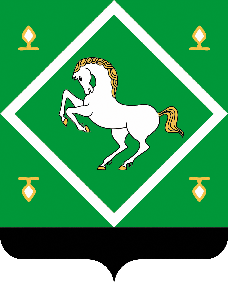   РЕСПУБЛИКА БАШКОРТОСТАН            Администрация сельского поселения СТАРОваряшский сельсовет МУНИЦИПАЛЬНОГО  районаЯНАУЛЬСКИЙ РАЙОН 